Załącznik 1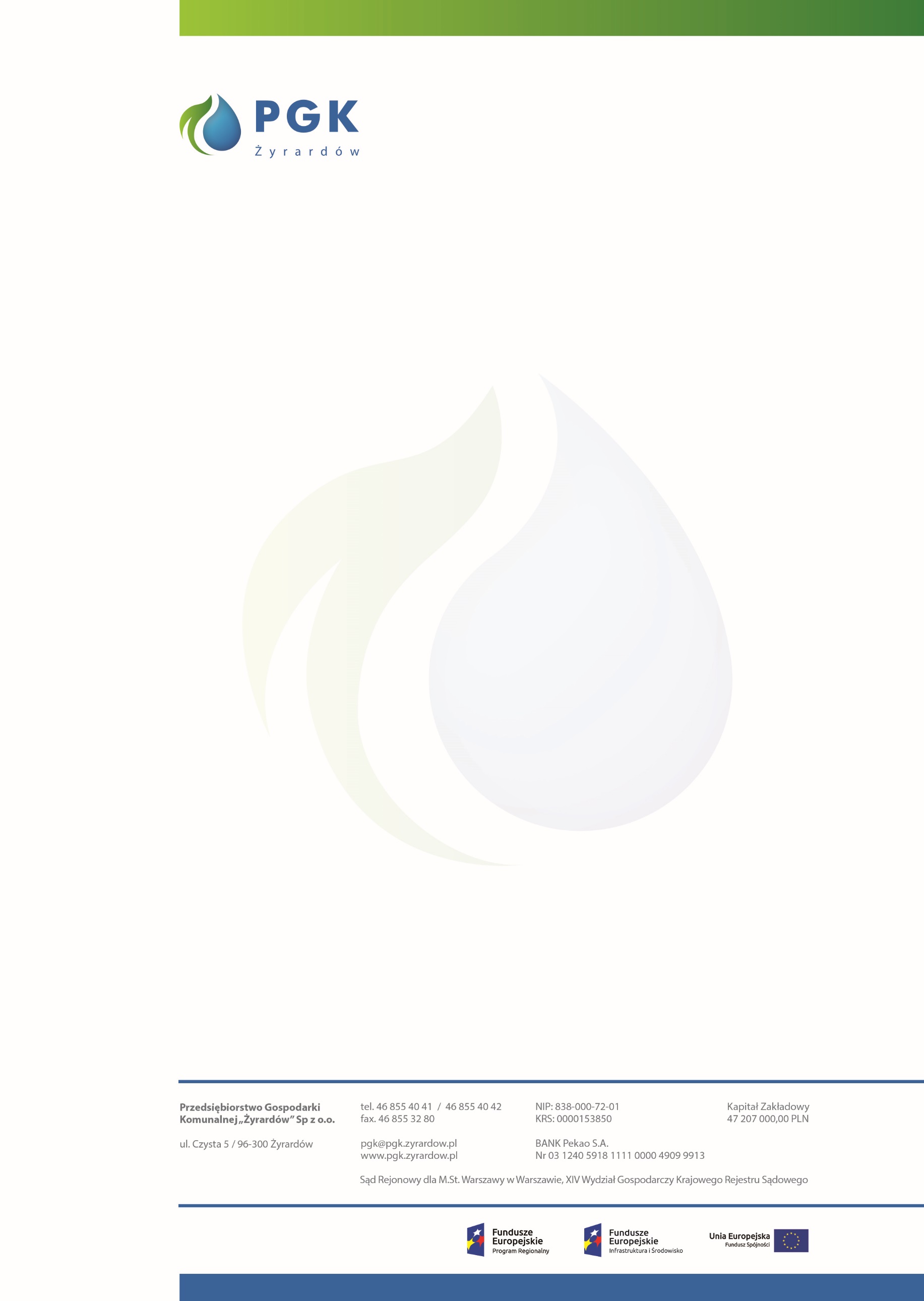 ZP.PK.32.2019Miejscowość ………………………dnia................................................................................................(pieczęć adresowa Wykonawcy)NIP): ....................................................REGON):.............................................tel.): .....................................................	fax): .....................................................adres e – mail): ....................................WZÓR OFERTYZamawiający: Przedsiębiorstwo Gospodarki Komunalnej „Żyrardów” Spółka z o. o.ul. Czysta 596 - 300 Żyrardów W odpowiedzi na zapytanie cenowe z dnia 26.06.2019 r. prowadzone w oparciu o art. 4 pkt. 8 Ustawy z dnia 
29 stycznia 2004 r. Prawo zamówień publicznych (t.j. Dz. U. z 2018 r., poz. 1986 z późn. zm.) na:Wykonanie, dostawę i montaż mebli na potrzeby biura Zakładu Oczyszczania Miasta oraz recepcji PGK, zgodnie z załączonym projektem.
Ja/My, niżej podpisany/i ........................................................................................................................................................,działając w imieniu i na rzecz: ........................................................................................................................................................,Oferujemy wykonanie przedmiotu zamówienia za cenę:Meble na potrzeby Zakładu Oczyszczania Miasta:Netto: ………………………………….zł(słownie netto) ………………………………………………………………………………..podatek VAT: ……% Brutto: ………………………………...zł(słownie brutto) ………………………………………………………………………………..Meble na potrzeby recepcji PGK:Netto: ………………………………….zł(słownie netto) ………………………………………………………………………………..podatek VAT: ……% Brutto: ………………………………...zł(słownie brutto) ………………………………………………………………………………..Termin realizacji zamówienia: ................... dni od daty zawarcia umowy (nie dłużej niż do 60 dni).Oświadczamy, iż zdobyliśmy konieczne informacje oraz materiały do przygotowania oferty.Oświadczamy, iż uważamy się za związanych niniejszą ofertą przed okres 30 dni licząc od daty wyznaczonej na składanie ofert.Oświadczamy, że zapoznaliśmy się z postanowieniami zawartymi we wzorze umowy i zobowiązujemy się, w przypadku wyboru naszej oferty jako najkorzystniejszej, do zawarcia umowy w miejscu i terminie wyznaczonym przez zamawiającego.Oświadczamy, iż posiadamy uprawnienia do wykonywania działalności objętej przedmiotem zamówienia oraz dysponujemy potencjałem technicznym i osobowym umożliwiającym realizacje zamówienia.Oświadczamy, iż znajdujemy się w sytuacji ekonomicznej i finansowej umożliwiającej wykonanie zamówienia.Wyrażamy zgodę na warunki płatności określone w zapytaniu cenowym.Osoba do kontaktu………………………………………, tel. ………………………………… e-mail …………………………………..Oświadczamy, że wypełniliśmy obowiązki informacyjne przewidziane w art. 13 lub art. 14 RODO (rozporządzenie Parlamentu Europejskiego i Rady (UE) 2016/679 z dnia 27 kwietnia 2016 r. w sprawie ochrony osób fizycznych w związku z przetwarzaniem danych osobowych i w sprawie swobodnego przepływu takich danych oraz uchylenia dyrektywy 95/46/WE (ogólne rozporządzenie o ochronie danych) (Dz. Urz. UE L 119 z 04.05.2016, str. 1) wobec osób fizycznych, od których dane osobowe bezpośrednio lub pośrednio pozyskaliśmy w celu ubiegania się o udzielenie zamówienia w niniejszym postępowaniu.Załączniki do oferty:……………………………………………………………………………………..………..……………………………………………………………………………………..………..…………………. dnia …………………................................................................../Podpis i pieczęć osoby upoważnionej do podpisywania oferty/